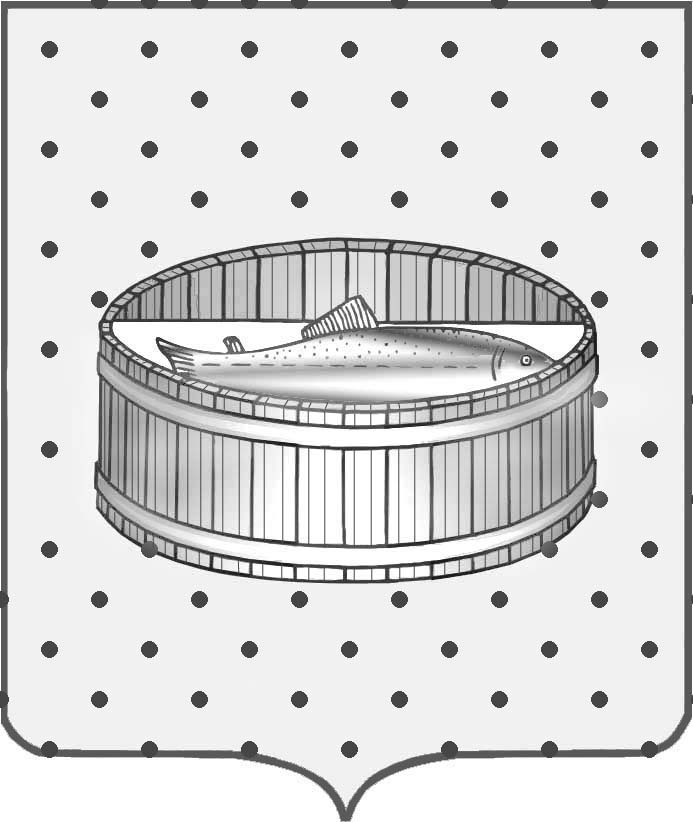 Ленинградская область                           Лужский муниципальный район Совет депутатов Лужского городского поселениятретьего созываРЕШЕНИЕ                                                               22 сентября 2015 года    № 76                                                                         О готовности к отопительному сезону 2015-2016 годов на территории Лужского городского поселения	Заслушав информацию исполняющего обязанности первого заместителя главы администрации Лужского муниципального района С.А. Годова о готовности к отопительному сезону 2015-2016 годов на территории Лужского городского поселения, Совет депутатов Лужского городского поселения РЕШИЛ:	1. Принять информацию о готовности к отопительному сезону 2015-2016 годов на территории Лужского городского поселения к сведению.2. Администрации Лужского муниципального района продолжить работу в данном направлении.3. Настоящее решение вступает в силу с момента принятия.Глава Лужского городского поселения,исполняющий полномочия председателя Совета депутатов	                                                                           В.Н. Степанов Разослано: администрация ЛМР, отдел транспорта, связи и КХ,                  прокуратура.